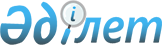 Мәртөк аудандық мәслихатының 2019 жылғы 4 қаңтардағы № 225 "2019-2021 жылдарға арналған Сарыжар ауылдық округ бюджетін бекіту туралы" шешіміне өзгерістер енгізу туралы
					
			Мерзімі біткен
			
			
		
					Ақтөбе облысы Мәртөк аудандық мәслихатының 2019 жылғы 1 сәуірдегі № 258 шешімі. Ақтөбе облысының Әділет департаментінде 2019 жылғы 3 сәуірде № 6050 болып тіркелді. Мерзімі өткендіктен қолданыс тоқтатылды
      Қазақстан Республикасының 2001 жылғы 23 қаңтардағы "Қазақстан Республикасындағы жергілікті мемлекеттік басқару және өзін-өзі басқару туралы" Заңының 6 бабына және Қазақстан Республикасының 2008 жылғы 4 желтоқсандағы Бюджет кодексінің 9-1 бабының 2 тармағына, 106 бабының 4 тармағына, 109-1 бабына сәйкес, Мәртөк аудандық мәслихаты ШЕШІМ ҚАБЫЛДАДЫ:
      1. Мәртөк аудандық мәслихатының 2019 жылғы 4 қаңтардағы № 225 "2019-2021 жылдарға арналған Сарыжар ауылдық округ бюджетін бекіту туралы" (Нормативтік құқықтық актілерді мемлекеттік тіркеу тізілімінде тіркелген № 3-8-213, 2019 жылғы 18 қаңтарда Қазақстан Республикасы нормативтік құқықтық актілерінің электрондық түрдегі эталондық бақылау банкінде жарияланған) шешіміне келесідей өзгерістер енгізілсін:
      1 тармақта:
      1) тармақшасында:
      кірістер 
      "55 140" сандары "64 599" сандарымен ауыстырылсын,
      оның ішінде:
      трансферттер түсімі
      "49 986" сандары "59 445" сандарымен ауыстырылсын;
      2) тармақшасында:
      шығындар
      "55 140" сандары "65 898" сандарымен ауыстырылсын;
      5) тармақшасында:
      бюджет тапшылығы(профициті) 
      "0" саны "-1 299" сандарымен ауыстырылсын; 
      6) тармақшасында:
      бюджет тапшылығын қаржыландыру (профицитін пайдалану) 
      "0" саны "1 299" сандарымен ауыстырылсын.
      2. Осы шешімнің қосымшасына сәйкес көрсетілген шешімнің 1 қосымшасы жаңа редакцияда жазылсын.
      3. Осы шешім 2019 жылғы 1 қаңтардан бастап қолданысқа енгізіледі. 2019 жылға арналған Сарыжар ауылдық округ бюджеті
					© 2012. Қазақстан Республикасы Әділет министрлігінің «Қазақстан Республикасының Заңнама және құқықтық ақпарат институты» ШЖҚ РМК
				
      Мәртөк аудандық мәслихатының сессия төрағасы 

Б. Абдуллин

      Мәртөк аудандық мәслихат хатшысы 

Ә. Әлмұхамбетов
2019 жылғы 1 сәуірдегі № 258 Мәртөк аудандық мәслихаттың шешіміне қосымша2019 жылғы 4 қаңтардағы № 225 Мәртөк аудандық мәслихаттың шешіміне 1-қосымша
Санаты
Санаты
Санаты
Санаты
Сомасы, мың теңге
Сыныбы
Сыныбы
Сыныбы
Сомасы, мың теңге
Кіші сыныбы
Кіші сыныбы
Сомасы, мың теңге
Атауы
Сомасы, мың теңге
1
2
3
4
5
Кірістер
64 599
1
Салықтық түсiмдер
5 154
01
Табыс салығы
2 141
2
Жеке табыс салығы
2 141
04
Меншiкке салынатын салықтар
3 013
1
Мүлiкке салынатын салықтар
151
3
Жер салығы
216
4
Көлiк құралдарына салынатын салық
2 646
4
Трансферттердің түсімдері
59 445
02
Мемлекеттік басқарудың жоғары тұрған органдарынан түсетін трансферттер
59 445
3
Аудандардың (облыстық маңызы бар қаланың) бюджетінен трансферттер
59 445
Функционалдық топ
Функционалдық топ
Функционалдық топ
Функционалдық топ
Функционалдық топ
Сомасы, мың теңге
Функционалдық кіші топ
Функционалдық кіші топ
Функционалдық кіші топ
Функционалдық кіші топ
Сомасы, мың теңге
Бюджеттік бағдарламалардың әкімшісі
Бюджеттік бағдарламалардың әкімшісі
Бюджеттік бағдарламалардың әкімшісі
Сомасы, мың теңге
Бағдарлама
Бағдарлама
Сомасы, мың теңге
Атауы
Сомасы, мың теңге
1
2
3
4
5
6
Шығындар
65 898
01
Жалпы сипаттағы мемлекеттiк қызметтер
16 631
1
Мемлекеттiк басқарудың жалпы функцияларын орындайтын өкiлдi, атқарушы және басқа органдар
16 631
124
Аудандық маңызы бар қала, ауыл, кент, ауылдық округ әкімінің аппараты
16 631
001
Аудандық маңызы бар қала, ауыл, кент, ауылдық округ әкімінің қызметін қамтамасыз ету жөніндегі қызметтер
16 494
022
Мемлекеттік органның күрделі шығыстары
137
04
Бiлiм беру
32 684
1
Мектепке дейiнгi тәрбие және оқыту
32 684
124
Аудандық маңызы бар қала, ауыл, кент, ауылдық округ әкімінің аппараты
32 684
041
Мектепке дейінгі білім беру ұйымдарында мемлекеттік білім беру тапсырысын іске асыруға
32 684
06
Әлеуметтiк көмек және әлеуметтiк қамсыздандыру
1 316
2
Әлеуметтiк көмек
1 316
124
Аудандық маңызы бар қала, ауыл, кент, ауылдық округ әкімінің аппараты
1 316
003
Мұқтаж азаматтарға үйде әлеуметтік көмек көрсету
1 316
07
Тұрғын үй-коммуналдық шаруашылық
10 159
3
Елді-мекендерді көркейту
10 159
124
Аудандық маңызы бар қала, ауыл, кент, ауылдық округ әкімінің аппараты
10 159
008
Елді мекендердегі көшелерді жарықтандыру
8 200
009
Елді мекендердің санитариясын қамтамасыз ету
1 000
010
Жерлеу орындарын ұстау және туыстары жоқ адамдарды жерлеу
162
011
Елді мекендерді абаттандыру мен көгалдандыру
797
12
Көлiк және коммуникация
1 027
1
Автомобиль көлiгi
1 027
124
Аудандық маңызы бар қала, ауыл, кент, ауылдық округ әкімінің аппараты
1 027
013
Аудандық маңызы бар қалаларда, ауылдарда, кенттерде, ауылдық округтерде автомобиль жолдарының жұмыс істеуін қамтамасыз ету 
1 027
13
Басқалар
4 081
9
Басқалар
4 081
124
Аудандық маңызы бар қала, ауыл, кент, ауылдық округ әкімінің аппараты
4 081
040
Өңірлерді дамытудың 2020 жылға дейінгі бағдарламасы шеңберінде өңірлерді экономикалық дамытуға жәрдемдесу бойынша шараларды іске асыруға ауылдық елді мекендерді жайластыруды шешуге арналған іс-шараларды іске асыру
4 081
Функционалдық топ
Функционалдық топ
Функционалдық топ
Функционалдық топ
Функционалдық топ
Сомасы, мың теңге
Функционалдық кіші топ
Функционалдық кіші топ
Функционалдық кіші топ
Функционалдық кіші топ
Сомасы, мың теңге
Бюджеттік бағдарламалардың әкімшісі
Бюджеттік бағдарламалардың әкімшісі
Бюджеттік бағдарламалардың әкімшісі
Сомасы, мың теңге
Бағдарлама
Бағдарлама
Сомасы, мың теңге
Атауы
Сомасы, мың теңге
1
2
3
4
5
6
Таза бюджеттік кредит беру
0
Санаты
Санаты
Санаты
Санаты
Сомасы, мың теңге
Сыныбы
Сыныбы
Сыныбы
Сомасы, мың теңге
Кіші сыныбы
Кіші сыныбы
Сомасы, мың теңге
Атауы
Сомасы, мың теңге
1
2
3
4
5
5
Бюджеттік кредиттерді өтеу
0
01
Бюджеттік кредиттерді өтеу
0
1
Мемлекеттік бюджеттен берілген бюджеттік кредиттерді өтеу
0
Функционалдық топ
Функционалдық топ
Функционалдық топ
Функционалдық топ
Функционалдық топ
Сомасы, мың теңге
Функционалдық кіші топ
Функционалдық кіші топ
Функционалдық кіші топ
Функционалдық кіші топ
Сомасы, мың теңге
Бюджеттік бағдарламалардың әкімшісі
Бюджеттік бағдарламалардың әкімшісі
Бюджеттік бағдарламалардың әкімшісі
Сомасы, мың теңге
Бағдарлама
Бағдарлама
Сомасы, мың теңге
Атауы
Сомасы, мың теңге
1
2
3
4
5
6
Қаржы активтерімен жасалатын операциялар бойынша сальдо
0
Қаржылық активтер сатып алу
0
Бюджет тапшылығы (профициті)
-1 299
Бюджет тапшылығын қаржыландыру (профицитін пайдалану)
1 299
Санаты
Санаты
Санаты
Санаты
Сомасы, мың теңге
Сыныбы
Сыныбы
Сыныбы
Сомасы, мың теңге
Кіші сыныбы
Кіші сыныбы
Сомасы, мың теңге
Атауы
Сомасы, мың теңге
1
2
3
4
5
7
Қарыздар түсімдері
0
01
Мемлекеттік ішкі қарыздар
0
2
Қарыз алу келісім-шарттары
0
Функционалдық топ
Функционалдық топ
Функционалдық топ
Функционалдық топ
Функционалдық топ
Сомасы, мың теңге
Функционалдық кіші топ
Функционалдық кіші топ
Функционалдық кіші топ
Функционалдық кіші топ
Сомасы, мың теңге
Бюджеттік бағдарламалардың әкімшісі
Бюджеттік бағдарламалардың әкімшісі
Бюджеттік бағдарламалардың әкімшісі
Сомасы, мың теңге
Бағдарлама
Бағдарлама
Сомасы, мың теңге
Атауы
Сомасы, мың теңге
1
2
3
4
5
6
16
Қарыздарды өтеу
0
1
Қарыздарды өтеу
0
Санаты
Санаты
Санаты
Санаты
Сомасы, мың теңге
Сыныбы
Сыныбы
Сыныбы
Сомасы, мың теңге
Кіші сыныбы
Кіші сыныбы
Сомасы, мың теңге
Атауы
Сомасы, мың теңге
1
2
3
4
5
8
Бюджет қаражатының пайдаланылатын қалдықтары
1 299
01
Бюджет қаражаты қалдықтары
1 299
1
Бюджет қаражатының бос қалдықтары
1 299